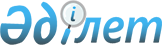 Кеден одағы Комиссиясының 2010 жылғы 20 қыркүйектегі № 378 шешіміне өзгерістер енгізу туралыЕуразиялық экономикалық комиссия Алқасының 2020 жылғы 24 қарашадағы № 154 шешімі
      Еуразиялық экономикалық одақтың Кеден кодексінің 8-бабы 2-тармағына сәйкес Еуразиялық экономикалық комиссия Алқасы шешті:
      1. Қосымшаға сәйкес Кеден одағы Комиссиясының 2010 жылғы 20 қыркүйектегі "Кедендік құжаттарды толтыру үшін пайдаланылатын сыныптауыштар туралы"  № 378 шешіміне өзгерістер енгізілсін.
      2. Осы Шешім ресми жарияланған күнінен бастап күнтізбелік 30 күн өткен соң күшіне енеді. Кеден одағы Комиссиясының 2010 жылғы 20 қыркүйектегі № 378 шешіміне енгізілетін ӨЗГЕРІСТЕР
      1. Тауарларды кедендік декларациялау ерекшеліктерінің сыныптауышы (6-қосымша) ЗПЗ кодты позициядан кейін мынадай мазмұндағы позициямен толықтырылсын: 
      2. Кедендік төлемдерді төлеу жөніндегі жеңілдіктер сыныптауышының (7-қосымша) 1.1-кіші бөлімінде:
      СБ кодты позиция "(СВ кодымен белгіленген тарифтік преференцияны қоспағанда)" деген сөздермен толықтырылсын;
      СБ кодты позициядан кейін мынадай мазмұндағы позициямен толықтырылсын:
      ГЯ кодты позициядан кейін мынадай мазмұндағы позициямен толықтырылсын:
      3. Құжаттар мен мәліметтер түрлерінің сыныптауышы (8-қосымша):
      а) 1-бөлім 01341 кодты позициядан кейін мынадай мазмұндағы позициямен толықтырылсын: 
      б) 10-бөлім 10060 кодты позициядан кейн мынадай мазмұндағы позициялармен толықтырылсын:
      4. Өндіріп алу кеден органдарына жүктелген салықтар, алымдар мен өзге де төлемдер түрлері сыныптауышының (9-қосымша) 4.3-кіші бөлімі 4490 кодты позициядан кейін мынадай мазмұндағы позициямен толықтырылсын:
      5. Жеткізу шарттарының сыныптауышы (13-қосымша) мынадай мазмұндағы позициямен толықтырылсын: 
					© 2012. Қазақстан Республикасы Әділет министрлігінің «Қазақстан Республикасының Заңнама және құқықтық ақпарат институты» ШЖҚ РМК
				
      Еуразиялық экономикалық комиссияАлқасының Төрағасы

М. Мясникович
Еуразиялық экономикалық
комиссия Алқасының
2020 жылғы 24 қарашадағы
№ 154 шешіміне
ҚОСЫМША
"ПДЗ
Уақытша мерзімдік кедендік декларациялау (тауарларға арналған бір уақытша декларация бойынша жеткізулер аяқталған кезде тапсырылған және осындай тауарларға арналған уақытша декларация шеңберінде жеткізулердің аяқталғанын білдіретін тауарларға арналған толық декларация) (Ресей Федерациясы үшін)".
"2019 жылғы 25 қазандағы Бір тараптан Еуразиялық экономикалық одақ пен оған мүше мемлекеттер және екінші тараптан Сербия Республикасы арасындағы еркін сауда туралы келісімге № 2 қосымшада белгіленген тарифтік квоталар көлемінде Сербия Республикасынан шығарылатын және Еуразиялық экономикалық одақтың кедендік аумағына әкелінетін тауарларға қатысты кедендік әкелу баждарын төлеуден босату түріндегі тарифтік преференция 
СВ";
"Еуразиялық экономикалық одаққа мүше мемлекеттердің 2019-nCoV коронавирустық инфекциясының таралуының алдын алуға және болдырмауға бағытталған шараларды іске асыруы мақсатында Еуразиялық экономикалық одақтың кедендік аумағына әкелінген тауарларға қатысты кедендік әкелу бажын төлеуден босату 
КИ".
"01351
Жеке қорғану құралдарын, қорғану және дезинфекциялау құралдарын, медициналық мақсаттағы өнімдерді әкелу кезінде Еуразиялық экономикалық одаққа мүше мемлекеттің уәкілетті органының (ұйымының) растауы (шешімі)";
"10061
Еуразиялық экономикалық одақтың Кеден кодексінің 205-бабының 5-тармағына сәйкес кеден органы белгілеген мерзімнің аяқталу күні (Беларусь Республикасы үшін)
10062
Еуразиялық экономикалық одақтың Кеден кодексінің 213-бабының 6-тармағына сәйкес кеден органы белгілеген мерзімнің аяқталу күні (Беларусь Республикасы үшін)".
"Картридждердегі, резервуарлардағы және электрондық сигареттерде пайдалануға арналған басқа да контейнерлердегі құрамында никотин бар сұйықтық акцизі 
4500".
"DPU
ЖҮКТІ ТҮСІРУ ОРНЫНА ДЕЙІН ЖЕТКІЗУ
Көрсетілген жүкті түсіру орны".